NAME: _________________________             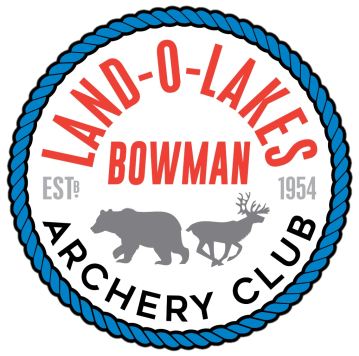 DATE: _________________________DIV. / CLASS: ____________________Score and X’s must be filled in after each round.                                      Shooter Signature ___________________________Scorecards must be turned in at end of each round.                                Scorer Signature   ___________________________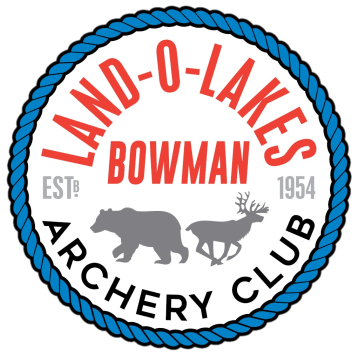 NAME: _________________________             DATE: _________________________DIV. / CLASS: ____________________Score and X’s must be filled in after each round.                                      Shooter Signature ___________________________Scorecards must be turned in at end of each round.                                Scorer Signature   ___________________________TOTALSCOREX’s1st Round2nd RoundGrand TotalRound 1Round 2End No.Arrow 1Arrow 2Arrow 3End ScoreX’sEnd No.Arrow 1Arrow 2Arrow 3End ScoreX’s16273849510Round 1 TotalsRound 1 TotalsRound 1 TotalsRound 1 TotalsRound 2 TotalsRound 2 TotalsRound 2 TotalsRound 2 TotalsTOTALSCOREX’s1st Round2nd RoundGrand TotalRound 1Round 2End No.Arrow 1Arrow 2Arrow 3End ScoreX’sEnd No.Arrow 1Arrow 2Arrow 3End ScoreX’s16273849510Round 1 TotalsRound 1 TotalsRound 1 TotalsRound 1 TotalsRound 2 TotalsRound 2 TotalsRound 2 TotalsRound 2 Totals